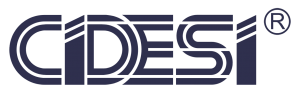 CURRICULUM VITAE  NOMBRE(S): MIGUEL ANGEL GARCIA MURILLO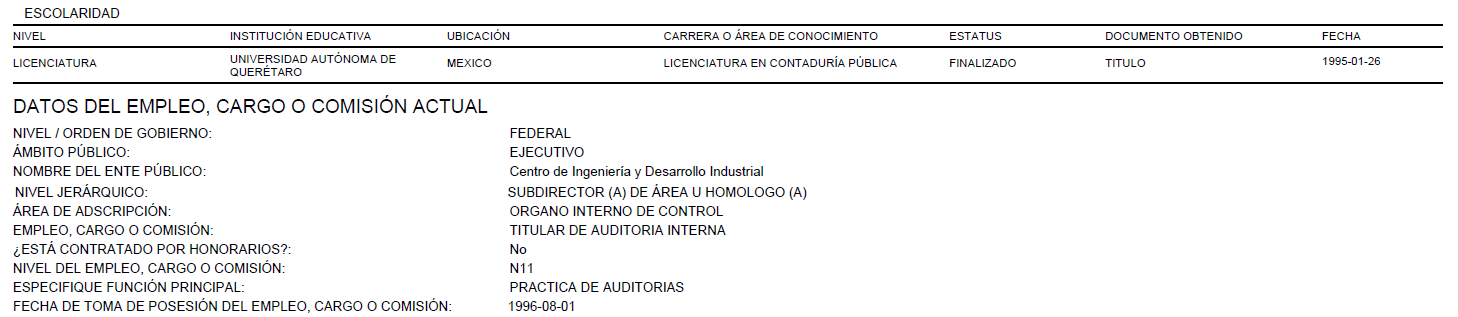 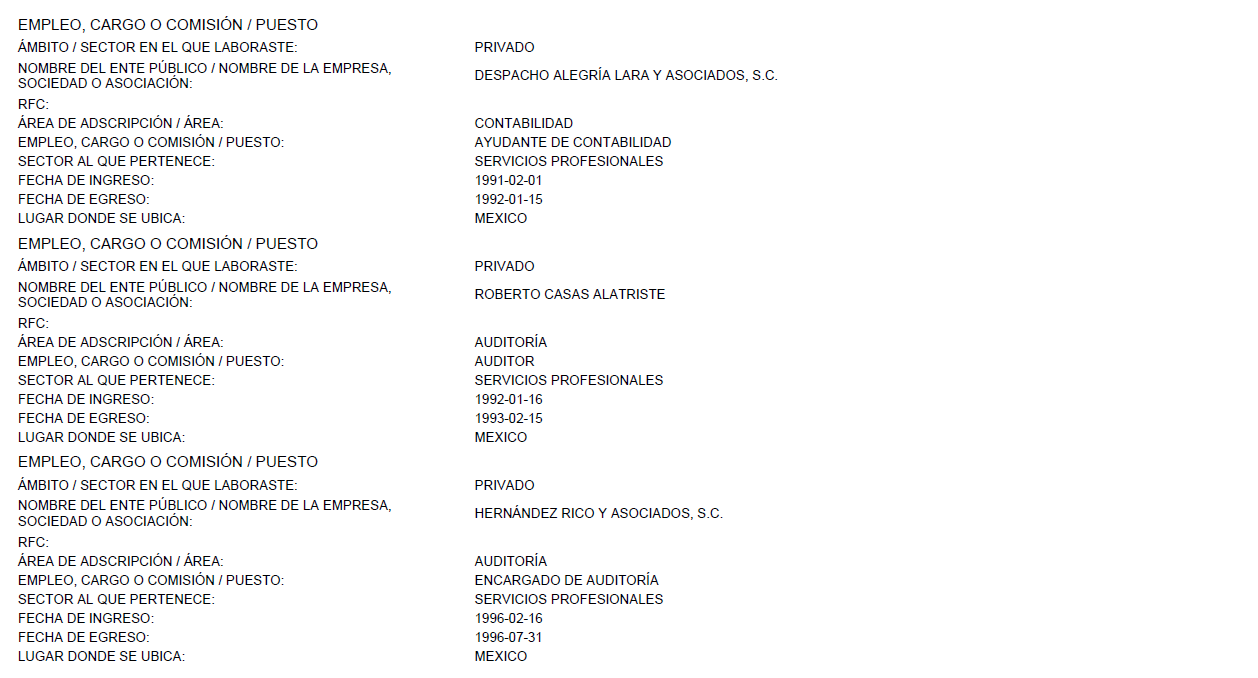 